CUSP HISTORY 
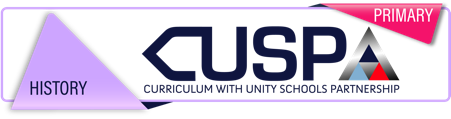 BIG IDEAS - SUGGESTED SUBSTANTIVE CONCEPTSBIG IDEAS - SUGGESTED SUBSTANTIVE CONCEPTSBIG IDEAS - SUGGESTED SUBSTANTIVE CONCEPTSBIG IDEAS - SUGGESTED SUBSTANTIVE CONCEPTSBIG IDEAS - SUGGESTED SUBSTANTIVE CONCEPTSBIG IDEAS - SUGGESTED SUBSTANTIVE CONCEPTSCommunityKnowledgeInvasionCivilisationPowerDemocracyEYFSYear 1Year 2Year 3Year 4Year 5Year 6Year 6Understanding the worldPast and PresentTalk about the lives of the people around them and their roles in societyKnow some similarities and differences between things in the past and now,drawing on their experiences and what has been read in classUnderstand the past through settings, characters and events encountered inbooks read in class and storytellingPeople, Culture and Communities 
Describe their immediate environment using knowledge from observation, discussion, stories, non-fiction texts and mapsKnow some similarities and differences between different religious and cultural communities in this country, drawing on their experiences and what has been read in class
Explain some similarities and differences between life in this country and life in other countries, drawing on knowledge from stories, non-fiction texts and – when appropriate – mapsChanges within living memory
|
COMMUNITY
Nationality, Rights, SocietyEvents beyond living memory
|
COMMUNITY
DEMOCRACY
City, Monarchy, King, Merchant, Parliament, Society, ReligionStone AgeBronze AgeIron Age
|
KNOWLEDGE COMMUNITY
Settlement, Belief, Conflict, Trade, Trade routesAnglo-Saxons
|
INVASION
POWER
Kingdom, Monarchy Trade, Migration, Religion, Settlement, Conflict, KingCompare non-European society with Anglo-Saxons (Maya)
|
CIVILISATION KNOWLEDGE
POWER
City-State, Conflict, Enemy, Famine, King, Nobility, Queen, Belief, Ruler, Rules and law, Settlement, Trade, WarEarly Islamic or Benin to be written Spring 2022Windrush Generation|
COMMUNITY
DEMOCRACY
Alliance, Ancestor, Army, Colony, Conflict, Freedom, Migration, Immigration, Monarchy, Peace, Rights, Rules, Society, Trade, Voyage, Religion, NationalityWindrush Generation|
COMMUNITY
DEMOCRACY
Alliance, Ancestor, Army, Colony, Conflict, Freedom, Migration, Immigration, Monarchy, Peace, Rights, Rules, Society, Trade, Voyage, Religion, NationalityUnderstanding the worldPast and PresentTalk about the lives of the people around them and their roles in societyKnow some similarities and differences between things in the past and now,drawing on their experiences and what has been read in classUnderstand the past through settings, characters and events encountered inbooks read in class and storytellingPeople, Culture and Communities 
Describe their immediate environment using knowledge from observation, discussion, stories, non-fiction texts and mapsKnow some similarities and differences between different religious and cultural communities in this country, drawing on their experiences and what has been read in class
Explain some similarities and differences between life in this country and life in other countries, drawing on knowledge from stories, non-fiction texts and – when appropriate – mapsLives of significant people
|
KNOWLEDGE
COMMUNITY
Past, Rights, DiscoveryDiscrimination, Queen, Monarchy, ExploreSociety, PioneerRevisit events beyond living memory|
COMMUNITY
DEMOCRACY
City, Monarchy, King, Merchant, Parliament, Society, ReligionRome and its impact on Britain
|INVASION
CIVILISATION
Army, Conflict Empire, Settlement, Rules / Law, Rights, Tax, Trade, Nation, Emperor, Frontier, ReligionViking and Anglo-Saxon struggles
|
INVASION
POWER
Kingdom, Trade, MigrationBelief, Settlement, Heir, Monarchy, Conflict, King, ReligionAncient Greeks
|
POWER
DEMOCRACY
KNOWLEDGE
Army, City-State, Conflict, Democracy, Empire, Enemy, Military, Belief, Navy, Rights, Ruler, Settlement, Slave, Society, Trade, Voyage and WarBeyond 1066Beyond 1066Understanding the worldPast and PresentTalk about the lives of the people around them and their roles in societyKnow some similarities and differences between things in the past and now,drawing on their experiences and what has been read in classUnderstand the past through settings, characters and events encountered inbooks read in class and storytellingPeople, Culture and Communities 
Describe their immediate environment using knowledge from observation, discussion, stories, non-fiction texts and mapsKnow some similarities and differences between different religious and cultural communities in this country, drawing on their experiences and what has been read in class
Explain some similarities and differences between life in this country and life in other countries, drawing on knowledge from stories, non-fiction texts and – when appropriate – mapsLives of significant people
|
KNOWLEDGE
COMMUNITY
Past, Rights, DiscoveryDiscrimination, Queen, Monarchy, ExploreSociety, PioneerRevisit events beyond living memory|
COMMUNITY
DEMOCRACY
City, Monarchy, King, Merchant, Parliament, Society, ReligionRome and its impact on Britain
|INVASION
CIVILISATION
Army, Conflict Empire, Settlement, Rules / Law, Rights, Tax, Trade, Nation, Emperor, Frontier, ReligionViking and Anglo-Saxon struggles
|
INVASION
POWER
Kingdom, Trade, MigrationBelief, Settlement, Heir, Monarchy, Conflict, King, ReligionAncient Greeks
|
POWER
DEMOCRACY
KNOWLEDGE
Army, City-State, Conflict, Democracy, Empire, Enemy, Military, Belief, Navy, Rights, Ruler, Settlement, Slave, Society, Trade, Voyage and WarMonarchs
|
POWER
DEMOCRACY
Conflict, Conquest, Empire, Monarchy, Queen, King Ancestor, Aristocracy, Church, Religion, Peace, Nation, ParliamentSociety, Rules / lawBattle of Britain
|INVASION
COMMUNITY
Monarchy, King,  Conflict, Democracy, Dictator, Freedom,Laws,  Military, Parliament, Prime Minister, Rights, WarUnderstanding the worldPast and PresentTalk about the lives of the people around them and their roles in societyKnow some similarities and differences between things in the past and now,drawing on their experiences and what has been read in classUnderstand the past through settings, characters and events encountered inbooks read in class and storytellingPeople, Culture and Communities 
Describe their immediate environment using knowledge from observation, discussion, stories, non-fiction texts and mapsKnow some similarities and differences between different religious and cultural communities in this country, drawing on their experiences and what has been read in class
Explain some similarities and differences between life in this country and life in other countries, drawing on knowledge from stories, non-fiction texts and – when appropriate – mapsMore lives of significant people
|
KNOWLEDGE
COMMUNITY
Explore, Rights,Freedom, Society, Frontier, PioneerSignificant historical events, people and 
places in our locality
|
COMMUNITY
Monarchy, King, Queen, Religion, Society, Trade, Church, Settlement,Achievements of an ancient civilisation Egypt
|CIVILISATION | POWER
Empire, Kingdom, Settlement, Society, King, Nobility, Power, Queen, Beliefs, Trade, War, Hierarchy, SlaveShang Dynasty, Sumer and Indus Valley to be written Spring 2022Local history studyCOMMUNITY|Guidance to be written Spring 2022Local history studyCOMMUNITY|Guidance to be written Spring 2022